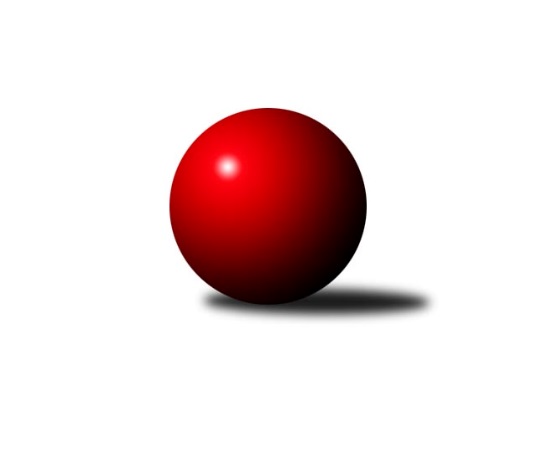 Č.1Ročník 2012/2013	27.4.2024 3. KLM C 2012/2013Statistika 1. kolaTabulka družstev:		družstvo	záp	výh	rem	proh	skore	sety	průměr	body	plné	dorážka	chyby	1.	TJ Horní Benešov ˝A˝	1	1	0	0	7.0 : 1.0 	(13.5 : 10.5)	3203	2	2206	997	26	2.	TJ Spartak Přerov ˝B˝	1	1	0	0	6.0 : 2.0 	(15.0 : 9.0)	3301	2	2197	1104	20	3.	TJ Sokol Chvalíkovice ˝A˝	1	1	0	0	6.0 : 2.0 	(12.0 : 12.0)	3171	2	2143	1028	30	4.	TJ Tatran Litovel ˝A˝	1	1	0	0	5.0 : 3.0 	(12.5 : 11.5)	2969	2	2032	937	40	5.	Sokol Přemyslovice˝A˝	1	1	0	0	5.0 : 3.0 	(10.5 : 13.5)	3143	2	2120	1023	31	6.	SKK Ostrava ˝A˝	1	0	1	0	4.0 : 4.0 	(12.5 : 11.5)	3113	1	2116	997	33	7.	SK Camo Slavičín ˝A˝	1	0	1	0	4.0 : 4.0 	(11.5 : 12.5)	3128	1	2166	962	41	8.	TJ Sokol Bohumín ˝A˝	1	0	0	1	3.0 : 5.0 	(13.5 : 10.5)	3085	0	2036	1049	32	9.	TJ Sokol Michálkovice ˝A˝	1	0	0	1	3.0 : 5.0 	(11.5 : 12.5)	2896	0	2036	860	53	10.	HKK Olomouc ˝B˝	1	0	0	1	2.0 : 6.0 	(12.0 : 12.0)	3122	0	2151	971	35	11.	TJ  Krnov ˝A˝	1	0	0	1	2.0 : 6.0 	(9.0 : 15.0)	3213	0	2218	995	30	12.	KK Zábřeh ˝B˝	1	0	0	1	1.0 : 7.0 	(10.5 : 13.5)	3086	0	2155	931	48Tabulka doma:		družstvo	záp	výh	rem	proh	skore	sety	průměr	body	maximum	minimum	1.	TJ Horní Benešov ˝A˝	1	1	0	0	7.0 : 1.0 	(13.5 : 10.5)	3203	2	3203	3203	2.	TJ Spartak Přerov ˝B˝	1	1	0	0	6.0 : 2.0 	(15.0 : 9.0)	3301	2	3301	3301	3.	Sokol Přemyslovice˝A˝	1	1	0	0	5.0 : 3.0 	(10.5 : 13.5)	3143	2	3143	3143	4.	SK Camo Slavičín ˝A˝	1	0	1	0	4.0 : 4.0 	(11.5 : 12.5)	3128	1	3128	3128	5.	TJ  Krnov ˝A˝	0	0	0	0	0.0 : 0.0 	(0.0 : 0.0)	0	0	0	0	6.	KK Zábřeh ˝B˝	0	0	0	0	0.0 : 0.0 	(0.0 : 0.0)	0	0	0	0	7.	TJ Tatran Litovel ˝A˝	0	0	0	0	0.0 : 0.0 	(0.0 : 0.0)	0	0	0	0	8.	SKK Ostrava ˝A˝	0	0	0	0	0.0 : 0.0 	(0.0 : 0.0)	0	0	0	0	9.	TJ Sokol Bohumín ˝A˝	0	0	0	0	0.0 : 0.0 	(0.0 : 0.0)	0	0	0	0	10.	TJ Sokol Chvalíkovice ˝A˝	0	0	0	0	0.0 : 0.0 	(0.0 : 0.0)	0	0	0	0	11.	TJ Sokol Michálkovice ˝A˝	1	0	0	1	3.0 : 5.0 	(11.5 : 12.5)	2896	0	2896	2896	12.	HKK Olomouc ˝B˝	1	0	0	1	2.0 : 6.0 	(12.0 : 12.0)	3122	0	3122	3122Tabulka venku:		družstvo	záp	výh	rem	proh	skore	sety	průměr	body	maximum	minimum	1.	TJ Sokol Chvalíkovice ˝A˝	1	1	0	0	6.0 : 2.0 	(12.0 : 12.0)	3171	2	3171	3171	2.	TJ Tatran Litovel ˝A˝	1	1	0	0	5.0 : 3.0 	(12.5 : 11.5)	2969	2	2969	2969	3.	SKK Ostrava ˝A˝	1	0	1	0	4.0 : 4.0 	(12.5 : 11.5)	3113	1	3113	3113	4.	SK Camo Slavičín ˝A˝	0	0	0	0	0.0 : 0.0 	(0.0 : 0.0)	0	0	0	0	5.	TJ Spartak Přerov ˝B˝	0	0	0	0	0.0 : 0.0 	(0.0 : 0.0)	0	0	0	0	6.	Sokol Přemyslovice˝A˝	0	0	0	0	0.0 : 0.0 	(0.0 : 0.0)	0	0	0	0	7.	TJ Horní Benešov ˝A˝	0	0	0	0	0.0 : 0.0 	(0.0 : 0.0)	0	0	0	0	8.	HKK Olomouc ˝B˝	0	0	0	0	0.0 : 0.0 	(0.0 : 0.0)	0	0	0	0	9.	TJ Sokol Michálkovice ˝A˝	0	0	0	0	0.0 : 0.0 	(0.0 : 0.0)	0	0	0	0	10.	TJ Sokol Bohumín ˝A˝	1	0	0	1	3.0 : 5.0 	(13.5 : 10.5)	3085	0	3085	3085	11.	TJ  Krnov ˝A˝	1	0	0	1	2.0 : 6.0 	(9.0 : 15.0)	3213	0	3213	3213	12.	KK Zábřeh ˝B˝	1	0	0	1	1.0 : 7.0 	(10.5 : 13.5)	3086	0	3086	3086Tabulka podzimní části:		družstvo	záp	výh	rem	proh	skore	sety	průměr	body	doma	venku	1.	TJ Horní Benešov ˝A˝	1	1	0	0	7.0 : 1.0 	(13.5 : 10.5)	3203	2 	1 	0 	0 	0 	0 	0	2.	TJ Spartak Přerov ˝B˝	1	1	0	0	6.0 : 2.0 	(15.0 : 9.0)	3301	2 	1 	0 	0 	0 	0 	0	3.	TJ Sokol Chvalíkovice ˝A˝	1	1	0	0	6.0 : 2.0 	(12.0 : 12.0)	3171	2 	0 	0 	0 	1 	0 	0	4.	TJ Tatran Litovel ˝A˝	1	1	0	0	5.0 : 3.0 	(12.5 : 11.5)	2969	2 	0 	0 	0 	1 	0 	0	5.	Sokol Přemyslovice˝A˝	1	1	0	0	5.0 : 3.0 	(10.5 : 13.5)	3143	2 	1 	0 	0 	0 	0 	0	6.	SKK Ostrava ˝A˝	1	0	1	0	4.0 : 4.0 	(12.5 : 11.5)	3113	1 	0 	0 	0 	0 	1 	0	7.	SK Camo Slavičín ˝A˝	1	0	1	0	4.0 : 4.0 	(11.5 : 12.5)	3128	1 	0 	1 	0 	0 	0 	0	8.	TJ Sokol Bohumín ˝A˝	1	0	0	1	3.0 : 5.0 	(13.5 : 10.5)	3085	0 	0 	0 	0 	0 	0 	1	9.	TJ Sokol Michálkovice ˝A˝	1	0	0	1	3.0 : 5.0 	(11.5 : 12.5)	2896	0 	0 	0 	1 	0 	0 	0	10.	HKK Olomouc ˝B˝	1	0	0	1	2.0 : 6.0 	(12.0 : 12.0)	3122	0 	0 	0 	1 	0 	0 	0	11.	TJ  Krnov ˝A˝	1	0	0	1	2.0 : 6.0 	(9.0 : 15.0)	3213	0 	0 	0 	0 	0 	0 	1	12.	KK Zábřeh ˝B˝	1	0	0	1	1.0 : 7.0 	(10.5 : 13.5)	3086	0 	0 	0 	0 	0 	0 	1Tabulka jarní části:		družstvo	záp	výh	rem	proh	skore	sety	průměr	body	doma	venku	1.	SK Camo Slavičín ˝A˝	0	0	0	0	0.0 : 0.0 	(0.0 : 0.0)	0	0 	0 	0 	0 	0 	0 	0 	2.	KK Zábřeh ˝B˝	0	0	0	0	0.0 : 0.0 	(0.0 : 0.0)	0	0 	0 	0 	0 	0 	0 	0 	3.	TJ  Krnov ˝A˝	0	0	0	0	0.0 : 0.0 	(0.0 : 0.0)	0	0 	0 	0 	0 	0 	0 	0 	4.	TJ Spartak Přerov ˝B˝	0	0	0	0	0.0 : 0.0 	(0.0 : 0.0)	0	0 	0 	0 	0 	0 	0 	0 	5.	Sokol Přemyslovice˝A˝	0	0	0	0	0.0 : 0.0 	(0.0 : 0.0)	0	0 	0 	0 	0 	0 	0 	0 	6.	TJ Sokol Michálkovice ˝A˝	0	0	0	0	0.0 : 0.0 	(0.0 : 0.0)	0	0 	0 	0 	0 	0 	0 	0 	7.	TJ Horní Benešov ˝A˝	0	0	0	0	0.0 : 0.0 	(0.0 : 0.0)	0	0 	0 	0 	0 	0 	0 	0 	8.	TJ Sokol Chvalíkovice ˝A˝	0	0	0	0	0.0 : 0.0 	(0.0 : 0.0)	0	0 	0 	0 	0 	0 	0 	0 	9.	SKK Ostrava ˝A˝	0	0	0	0	0.0 : 0.0 	(0.0 : 0.0)	0	0 	0 	0 	0 	0 	0 	0 	10.	TJ Sokol Bohumín ˝A˝	0	0	0	0	0.0 : 0.0 	(0.0 : 0.0)	0	0 	0 	0 	0 	0 	0 	0 	11.	HKK Olomouc ˝B˝	0	0	0	0	0.0 : 0.0 	(0.0 : 0.0)	0	0 	0 	0 	0 	0 	0 	0 	12.	TJ Tatran Litovel ˝A˝	0	0	0	0	0.0 : 0.0 	(0.0 : 0.0)	0	0 	0 	0 	0 	0 	0 	0 Zisk bodů pro družstvo:		jméno hráče	družstvo	body	zápasy	v %	dílčí body	sety	v %	1.	Štefan Dendis 	TJ Sokol Bohumín ˝A˝ 	1	/	1	(100%)	4	/	4	(100%)	2.	Michal Albrecht 	KK Zábřeh ˝B˝ 	1	/	1	(100%)	3	/	4	(75%)	3.	David Čulík 	TJ Tatran Litovel ˝A˝ 	1	/	1	(100%)	3	/	4	(75%)	4.	Bohuslav Čuba 	TJ Horní Benešov ˝A˝ 	1	/	1	(100%)	3	/	4	(75%)	5.	Libor Tkáč 	SKK Ostrava ˝A˝ 	1	/	1	(100%)	3	/	4	(75%)	6.	Zdeněk Peč 	Sokol Přemyslovice˝A˝ 	1	/	1	(100%)	3	/	4	(75%)	7.	Jiří Zezulka st. 	Sokol Přemyslovice˝A˝ 	1	/	1	(100%)	3	/	4	(75%)	8.	Leopold Jašek 	HKK Olomouc ˝B˝ 	1	/	1	(100%)	3	/	4	(75%)	9.	Josef Hendrych 	TJ Sokol Chvalíkovice ˝A˝ 	1	/	1	(100%)	3	/	4	(75%)	10.	Josef Jurášek 	TJ Sokol Michálkovice ˝A˝ 	1	/	1	(100%)	3	/	4	(75%)	11.	David Hendrych 	TJ Sokol Chvalíkovice ˝A˝ 	1	/	1	(100%)	3	/	4	(75%)	12.	Radek Malíšek 	HKK Olomouc ˝B˝ 	1	/	1	(100%)	3	/	4	(75%)	13.	Jiří Čamek 	TJ Tatran Litovel ˝A˝ 	1	/	1	(100%)	3	/	4	(75%)	14.	Zdeněk Gajda 	SK Camo Slavičín ˝A˝ 	1	/	1	(100%)	3	/	4	(75%)	15.	Miroslav Petřek ml.	TJ Horní Benešov ˝A˝ 	1	/	1	(100%)	3	/	4	(75%)	16.	Vladimír Mánek 	TJ Spartak Přerov ˝B˝ 	1	/	1	(100%)	3	/	4	(75%)	17.	Fridrich Péli 	TJ Sokol Bohumín ˝A˝ 	1	/	1	(100%)	3	/	4	(75%)	18.	Jaromír Martiník 	TJ  Krnov ˝A˝ 	1	/	1	(100%)	3	/	4	(75%)	19.	Vojtěch Venclík 	TJ Spartak Přerov ˝B˝ 	1	/	1	(100%)	3	/	4	(75%)	20.	Petr Pavelka ml 	TJ Spartak Přerov ˝B˝ 	1	/	1	(100%)	3	/	4	(75%)	21.	Milan Kanda 	TJ Spartak Přerov ˝B˝ 	1	/	1	(100%)	3	/	4	(75%)	22.	Josef Linhart 	TJ Sokol Michálkovice ˝A˝ 	1	/	1	(100%)	2.5	/	4	(63%)	23.	Zbyněk Černý 	TJ Horní Benešov ˝A˝ 	1	/	1	(100%)	2.5	/	4	(63%)	24.	Petr Kuttler 	TJ Sokol Bohumín ˝A˝ 	1	/	1	(100%)	2.5	/	4	(63%)	25.	Petr Holas 	SKK Ostrava ˝A˝ 	1	/	1	(100%)	2.5	/	4	(63%)	26.	Jakub Hendrych 	TJ Sokol Chvalíkovice ˝A˝ 	1	/	1	(100%)	2	/	4	(50%)	27.	Martin Šumník 	TJ Sokol Chvalíkovice ˝A˝ 	1	/	1	(100%)	2	/	4	(50%)	28.	Vladimír Korta 	SKK Ostrava ˝A˝ 	1	/	1	(100%)	2	/	4	(50%)	29.	Václav Hrejzek 	TJ Sokol Michálkovice ˝A˝ 	1	/	1	(100%)	2	/	4	(50%)	30.	Rostislav Gorecký 	SK Camo Slavičín ˝A˝ 	1	/	1	(100%)	2	/	4	(50%)	31.	Radek Foltýn 	SKK Ostrava ˝A˝ 	1	/	1	(100%)	2	/	4	(50%)	32.	Bedřich Pluhař 	TJ  Krnov ˝A˝ 	1	/	1	(100%)	2	/	4	(50%)	33.	Jiří Fiala 	TJ Tatran Litovel ˝A˝ 	1	/	1	(100%)	2	/	4	(50%)	34.	Tomáš Černý 	TJ Horní Benešov ˝A˝ 	1	/	1	(100%)	2	/	4	(50%)	35.	Zdeněk Černý 	TJ Horní Benešov ˝A˝ 	1	/	1	(100%)	2	/	4	(50%)	36.	Eduard Tomek 	Sokol Přemyslovice˝A˝ 	1	/	1	(100%)	2	/	4	(50%)	37.	Pavel Gerlich 	SKK Ostrava ˝A˝ 	0	/	1	(0%)	2	/	4	(50%)	38.	Miroslav Talášek 	TJ Tatran Litovel ˝A˝ 	0	/	1	(0%)	2	/	4	(50%)	39.	Pavel Sláma 	SK Camo Slavičín ˝A˝ 	0	/	1	(0%)	2	/	4	(50%)	40.	Jiří Zimek 	SK Camo Slavičín ˝A˝ 	0	/	1	(0%)	2	/	4	(50%)	41.	Milan Šula 	KK Zábřeh ˝B˝ 	0	/	1	(0%)	2	/	4	(50%)	42.	Petr Vácha 	TJ Spartak Přerov ˝B˝ 	0	/	1	(0%)	2	/	4	(50%)	43.	Jiří Michálek 	KK Zábřeh ˝B˝ 	0	/	1	(0%)	2	/	4	(50%)	44.	Jiří Kropáč 	HKK Olomouc ˝B˝ 	0	/	1	(0%)	2	/	4	(50%)	45.	Zdeněk Zhýbala 	TJ Sokol Michálkovice ˝A˝ 	0	/	1	(0%)	2	/	4	(50%)	46.	Aleš Kohutek 	TJ Sokol Bohumín ˝A˝ 	0	/	1	(0%)	2	/	4	(50%)	47.	Milan Sekanina 	HKK Olomouc ˝B˝ 	0	/	1	(0%)	2	/	4	(50%)	48.	Petr Axman 	TJ Tatran Litovel ˝A˝ 	0	/	1	(0%)	1.5	/	4	(38%)	49.	Milan Zezulka 	Sokol Přemyslovice˝A˝ 	0	/	1	(0%)	1.5	/	4	(38%)	50.	Josef Karafiát 	KK Zábřeh ˝B˝ 	0	/	1	(0%)	1.5	/	4	(38%)	51.	Karel Ivaniš 	SK Camo Slavičín ˝A˝ 	0	/	1	(0%)	1.5	/	4	(38%)	52.	Pavel Niesyt 	TJ Sokol Bohumín ˝A˝ 	0	/	1	(0%)	1	/	4	(25%)	53.	Martin Weiss 	TJ  Krnov ˝A˝ 	0	/	1	(0%)	1	/	4	(25%)	54.	Libor Pekárek ml. 	SK Camo Slavičín ˝A˝ 	0	/	1	(0%)	1	/	4	(25%)	55.	Vladimír Šipula 	TJ Sokol Bohumín ˝A˝ 	0	/	1	(0%)	1	/	4	(25%)	56.	Vlastimil Kotrla 	TJ  Krnov ˝A˝ 	0	/	1	(0%)	1	/	4	(25%)	57.	Stanislav Beňa st.	TJ Spartak Přerov ˝B˝ 	0	/	1	(0%)	1	/	4	(25%)	58.	Petr Vaněk 	TJ  Krnov ˝A˝ 	0	/	1	(0%)	1	/	4	(25%)	59.	Martin Koraba 	TJ  Krnov ˝A˝ 	0	/	1	(0%)	1	/	4	(25%)	60.	Jiří Trnka 	SKK Ostrava ˝A˝ 	0	/	1	(0%)	1	/	4	(25%)	61.	Dušan Říha 	HKK Olomouc ˝B˝ 	0	/	1	(0%)	1	/	4	(25%)	62.	Petr Hendrych 	TJ Sokol Chvalíkovice ˝A˝ 	0	/	1	(0%)	1	/	4	(25%)	63.	Radek Hendrych 	TJ Sokol Chvalíkovice ˝A˝ 	0	/	1	(0%)	1	/	4	(25%)	64.	Petr Řepecký 	TJ Sokol Michálkovice ˝A˝ 	0	/	1	(0%)	1	/	4	(25%)	65.	Václav Švub 	KK Zábřeh ˝B˝ 	0	/	1	(0%)	1	/	4	(25%)	66.	Miloslav Compel 	KK Zábřeh ˝B˝ 	0	/	1	(0%)	1	/	4	(25%)	67.	Kamil Axman 	TJ Tatran Litovel ˝A˝ 	0	/	1	(0%)	1	/	4	(25%)	68.	Kamil Kubeša 	TJ Horní Benešov ˝A˝ 	0	/	1	(0%)	1	/	4	(25%)	69.	Michal Zych 	TJ Sokol Michálkovice ˝A˝ 	0	/	1	(0%)	1	/	4	(25%)	70.	Milan Dvorský 	Sokol Přemyslovice˝A˝ 	0	/	1	(0%)	0	/	4	(0%)Průměry na kuželnách:		kuželna	průměr	plné	dorážka	chyby	výkon na hráče	1.	TJ Spartak Přerov, 1-6	3257	2207	1049	25.0	(542.8)	2.	HKK Olomouc, 1-8	3146	2147	999	32.5	(524.4)	3.	 Horní Benešov, 1-4	3144	2180	964	37.0	(524.1)	4.	KC Zlín, 1-4	3120	2141	979	37.0	(520.1)	5.	Sokol Přemyslovice, 1-4	3114	2078	1036	31.5	(519.0)	6.	TJ Sokol Bohumín, 1-4	2932	2034	898	46.5	(488.8)Nejlepší výkony na kuželnách:TJ Spartak Přerov, 1-6TJ Spartak Přerov ˝B˝	3301	1. kolo	Milan Kanda 	TJ Spartak Přerov ˝B˝	610	1. koloTJ  Krnov ˝A˝	3213	1. kolo	Vojtěch Venclík 	TJ Spartak Přerov ˝B˝	575	1. kolo		. kolo	Petr Pavelka ml 	TJ Spartak Přerov ˝B˝	557	1. kolo		. kolo	Martin Koraba 	TJ  Krnov ˝A˝	547	1. kolo		. kolo	Jaromír Martiník 	TJ  Krnov ˝A˝	543	1. kolo		. kolo	Petr Vaněk 	TJ  Krnov ˝A˝	541	1. kolo		. kolo	Vlastimil Kotrla 	TJ  Krnov ˝A˝	539	1. kolo		. kolo	Bedřich Pluhař 	TJ  Krnov ˝A˝	530	1. kolo		. kolo	Petr Vácha 	TJ Spartak Přerov ˝B˝	527	1. kolo		. kolo	Vladimír Mánek 	TJ Spartak Přerov ˝B˝	521	1. koloHKK Olomouc, 1-8TJ Sokol Chvalíkovice ˝A˝	3171	1. kolo	Radek Malíšek 	HKK Olomouc ˝B˝	554	1. koloHKK Olomouc ˝B˝	3122	1. kolo	Radek Hendrych 	TJ Sokol Chvalíkovice ˝A˝	551	1. kolo		. kolo	Jakub Hendrych 	TJ Sokol Chvalíkovice ˝A˝	547	1. kolo		. kolo	Leopold Jašek 	HKK Olomouc ˝B˝	534	1. kolo		. kolo	David Hendrych 	TJ Sokol Chvalíkovice ˝A˝	532	1. kolo		. kolo	Dušan Říha 	HKK Olomouc ˝B˝	523	1. kolo		. kolo	Josef Hendrych 	TJ Sokol Chvalíkovice ˝A˝	522	1. kolo		. kolo	Martin Šumník 	TJ Sokol Chvalíkovice ˝A˝	522	1. kolo		. kolo	Milan Sekanina 	HKK Olomouc ˝B˝	520	1. kolo		. kolo	Jiří Kropáč 	HKK Olomouc ˝B˝	503	1. kolo Horní Benešov, 1-4TJ Horní Benešov ˝A˝	3203	1. kolo	Miroslav Petřek ml.	TJ Horní Benešov ˝A˝	574	1. koloKK Zábřeh ˝B˝	3086	1. kolo	Zdeněk Černý 	TJ Horní Benešov ˝A˝	547	1. kolo		. kolo	Jiří Michálek 	KK Zábřeh ˝B˝	535	1. kolo		. kolo	Zbyněk Černý 	TJ Horní Benešov ˝A˝	533	1. kolo		. kolo	Miloslav Compel 	KK Zábřeh ˝B˝	523	1. kolo		. kolo	Josef Karafiát 	KK Zábřeh ˝B˝	519	1. kolo		. kolo	Tomáš Černý 	TJ Horní Benešov ˝A˝	519	1. kolo		. kolo	Kamil Kubeša 	TJ Horní Benešov ˝A˝	518	1. kolo		. kolo	Michal Albrecht 	KK Zábřeh ˝B˝	517	1. kolo		. kolo	Bohuslav Čuba 	TJ Horní Benešov ˝A˝	512	1. koloKC Zlín, 1-4SK Camo Slavičín ˝A˝	3128	1. kolo	Zdeněk Gajda 	SK Camo Slavičín ˝A˝	556	1. koloSKK Ostrava ˝A˝	3113	1. kolo	Petr Holas 	SKK Ostrava ˝A˝	553	1. kolo		. kolo	Rostislav Gorecký 	SK Camo Slavičín ˝A˝	532	1. kolo		. kolo	Pavel Gerlich 	SKK Ostrava ˝A˝	530	1. kolo		. kolo	Karel Ivaniš 	SK Camo Slavičín ˝A˝	524	1. kolo		. kolo	Libor Tkáč 	SKK Ostrava ˝A˝	521	1. kolo		. kolo	Libor Pekárek ml. 	SK Camo Slavičín ˝A˝	515	1. kolo		. kolo	Radek Foltýn 	SKK Ostrava ˝A˝	512	1. kolo		. kolo	Jiří Zimek 	SK Camo Slavičín ˝A˝	511	1. kolo		. kolo	Vladimír Korta 	SKK Ostrava ˝A˝	502	1. koloSokol Přemyslovice, 1-4Sokol Přemyslovice˝A˝	3143	1. kolo	Zdeněk Peč 	Sokol Přemyslovice˝A˝	564	1. koloTJ Sokol Bohumín ˝A˝	3085	1. kolo	Eduard Tomek 	Sokol Přemyslovice˝A˝	554	1. kolo		. kolo	Jiří Zezulka st. 	Sokol Přemyslovice˝A˝	543	1. kolo		. kolo	Štefan Dendis 	TJ Sokol Bohumín ˝A˝	537	1. kolo		. kolo	Aleš Kohutek 	TJ Sokol Bohumín ˝A˝	523	1. kolo		. kolo	Fridrich Péli 	TJ Sokol Bohumín ˝A˝	521	1. kolo		. kolo	Vladimír Šipula 	TJ Sokol Bohumín ˝A˝	515	1. kolo		. kolo	Petr Kuttler 	TJ Sokol Bohumín ˝A˝	506	1. kolo		. kolo	Milan Dvorský 	Sokol Přemyslovice˝A˝	496	1. kolo		. kolo	Milan Zezulka 	Sokol Přemyslovice˝A˝	493	1. koloTJ Sokol Bohumín, 1-4TJ Tatran Litovel ˝A˝	2969	1. kolo	Jiří Čamek 	TJ Tatran Litovel ˝A˝	534	1. koloTJ Sokol Michálkovice ˝A˝	2896	1. kolo	David Čulík 	TJ Tatran Litovel ˝A˝	532	1. kolo		. kolo	Václav Hrejzek 	TJ Sokol Michálkovice ˝A˝	516	1. kolo		. kolo	Miroslav Talášek 	TJ Tatran Litovel ˝A˝	505	1. kolo		. kolo	Petr Řepecký 	TJ Sokol Michálkovice ˝A˝	495	1. kolo		. kolo	Josef Linhart 	TJ Sokol Michálkovice ˝A˝	483	1. kolo		. kolo	Josef Jurášek 	TJ Sokol Michálkovice ˝A˝	481	1. kolo		. kolo	Petr Axman 	TJ Tatran Litovel ˝A˝	479	1. kolo		. kolo	Jiří Fiala 	TJ Tatran Litovel ˝A˝	467	1. kolo		. kolo	Zdeněk Zhýbala 	TJ Sokol Michálkovice ˝A˝	461	1. koloČetnost výsledků:	7.0 : 1.0	1x	6.0 : 2.0	1x	5.0 : 3.0	1x	4.0 : 4.0	1x	3.0 : 5.0	1x	2.0 : 6.0	1x